South AfricaSouth AfricaSouth AfricaSouth AfricaSeptember 2026September 2026September 2026September 2026MondayTuesdayWednesdayThursdayFridaySaturdaySunday123456789101112131415161718192021222324252627Heritage Day282930NOTES: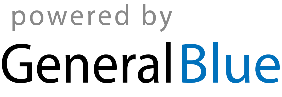 